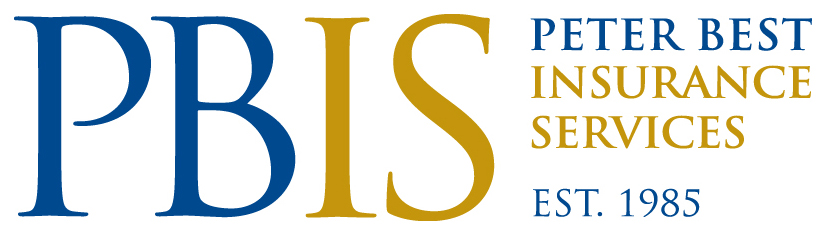 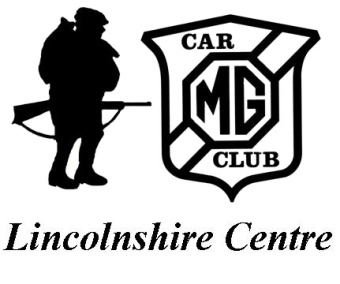 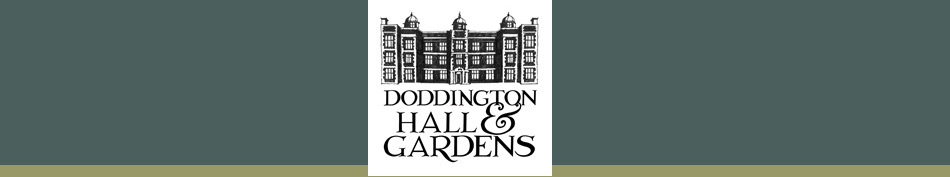 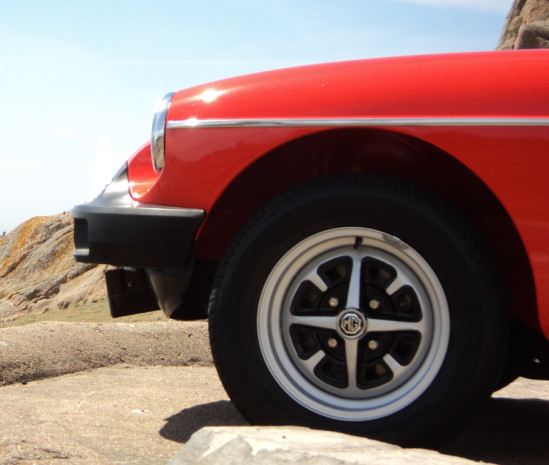 .Don’t forget – for those that don’t want to enter their car to be judged, the day is still open for you to come along for a relaxing day out at no charge.Full details available on www.mgcclincolnshire.co.uk or contact Geoff and Vicki Edge on 01205 871973 geoffjedge@aol.comwww.doddingtonhall.com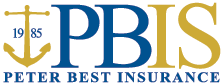 ENTRY FORM – PLEASE RETURN THIS SECTION – entry acknowledgement will be sent by emailPAYMENT OF £5 FOR SHOW PRE-ENTRY MUST BE MADE IN ADVANCE (BY FRIDAY 16 AUGUST 2019). ENTRIES ON THE DAY ARE £7.50.Name…………………………………………………………………………………………………………………………….Address………………………………………………………………………………………………………………………….………………………………………………………………………..Postcode………………………………………………Tel. No…………………………………………………………….Mobile………………………………………………….Email address………………………………………………………………………………………………………………..CLASSES – PLEASE CIRCLE THE CLASS ENTEREDCarMake…………………………………………………………..CarModel……………………………………………………Year………………………………………………………………….Reg.No………………………...................................PAYMENTI enclose a total of …………………. cheques to be made payable to “MG Car Club”. Please return forms to: GEOFF AND VICKI EDGE, WILLOW TREE BARN, HURNS END, OLD LEAKE, BOSTON, LINCS PE22 9JN  Closing date for pre-entries is Friday 16 August 2019.    Full details available on www.mgcclincolnshire.co.uk or contact Geoff and Vicki Edge on 01205 871973 geoffjedge@aol.comClass 1 MG  Vintage (MMM, T, Y and SVW);  Class 2MGA, Twin Cam and MagnettesClass 3 AMGB,, MGCClass 3 BMGB GT, MGCGT	Class 4MG Midget/other MGClass 5MGFClass 6MGTFClass 7RV8, ZR, ZS, ZT, MG3/6Class 8 ANon MG (pre 1970)Class 8 BNon MG (post 1970)Class 9Elite (previous Elite Class/Premier Concours/Premier Condition winners, previous major event winners last 3 years)